Making Me BlueChoreograaf	:	Roosamekto "Mamek" ULD Bekasi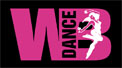 Soort Dans	:	4 wall line danceNiveau		:	IntermediateTellen 		:	32Info		:	start de dans op het woord 'Nights'Muziek		:	"Wasted Days And Wasted Nights" by Ray DylanBack With Sweep, Weave, Scissor, ¾  Turn Right, Scissor With A ¼ Turn Right
1-2&3	RV stap achter en sweep LV achter, LV kruis achter, RV stap opzij, LV kruis over4&5	RV stap opzij, LV sluit, RV kruis over6-7	LV ¼ rechtsom en stap achter, RV ½ rechtsom en stap voor8&1	LV ¼ rechtsom en stap opzij, RV sluit, LV kruis over [12]
Back Shuffle With ¼ Turn Left, Coaster Step, Reverse Coaster Step, Sailor Step Turn ¼ Left
2&3	RV ¼ linksom en stap achter, LV sluit aan, RV stap achter4&5	LV stap achter, RV sluit, LV stap voor6&7	RV stap voor, LV sluit, RV stap achter8&1	LV ¼ linksom en kruis achter, RV stap naast, LV kleine stap voor [6]
Hitch, Back, Sailor Turn ½ Left, Bota Fogo, Together, Monterey Turn ¼ Right, Side Touch, Together
2-3	RV hitch, RV stap achter4&5	LV ½ linksom en kruis achter, RV stap naast, LV kleine stap voor6&7&	RV kruis over, LV stap opzij, RV stap op de plaats, LV stap naast8&1&	RV tik opzij, RV ½ rechtsom en stap naast, LV tik opzij, 	LV stap naast [3]Syncopated Box Step Forward 2x, Mambo, Back Shuffle
2&3&	RV stap opzij, LV sluit, RV stap voor, LV stap naast4&5	RV stap opzij, LV sluit, RV stap voor6&7	LV rock voor, RV gewicht terug, LV stap achter8&	RV stap achter, LV sluit aan [3]Begin opnieuw